Муниципальное бюджетное общеобразовательное учреждениеЕгорлыкская средняя общеобразовательная школа №1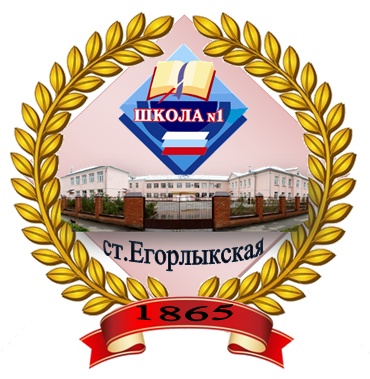 Отчёто  результатах  проведениягосударственной   итоговой   аттестациивыпускников   11-х   классовмуниципального бюджетного общеобразовательного  учреждения Егорлыкской средней общеобразовательной школы №1 в   2015 – 2016 учебном  годуст. Егорлыкская2016 годГосударственная итоговая аттестация – 2016Подготовка к государственной итоговой аттестации учащихся 11- х классов началась в сентябре 2015 года  с составления  годовых планов по данному направлению («дорожной карты»), в которых была спланирована вся работа, направленная на организацию итоговой аттестации в следующих  формах: в форме ЕГЭ (11 класс). В соответствии с данными планами администрацией школы, классными руководителями и учителями-предметниками был проведен ряд мероприятий, позволивший: познакомить учащихся и их родителей с условиями проведения государственной итоговой аттестации в текущем учебном году:организовать осознанный выбор экзаменов; подготовить к обязательным экзаменам и экзаменам по выбору обучающихся.Анализ выпуска  средней школы показывает, что выпускники в достаточном объёме получили знания и умения по предметам школьной программы. Это подтверждают удовлетворительные результаты государственной итоговой аттестации, в том числе и  ЕГЭ.11  классВ государственной  итоговой  аттестации в форме  ЕГЭ в 2016 году   принимали  участие 44  выпускника  11-х классов. 42  обучающихся  успешно  выдержали  государственную  итоговую  аттестацию в форме ЕГЭ по двум обязательным предметам: русскому языку и математике (базового уровня), преодолев минимальную границу баллов, установленную Рособрнадзором (в основные  сроки).  2  выпускника (Гриценко Сергей и Шубин Дмитрий  11а)  не  преодолели минимальную границу баллов, установленную Рособрнадзором, по математике (базового уровня). 28.06.2016г. данные  выпускники  пересдавали ЕГЭ по математике. Результат пересдачи: Гриценко Сергей 11а -   4 баллаШубин Дмитрий  11а –  4  баллаПоказатели уровня учебных достижений выпускников средней школы по обязательным и выборным предметам государственной итоговой  аттестации в форме ЕГЭ представлены в следующих таблицах:ИТОГИ ЭКЗАМЕНА В ФОРМЕ ЕГЭ в 2016 годуРУССКИЙ ЯЗЫКИТОГИ ЭКЗАМЕНА В ФОРМЕ ЕГЭ в 2016 годуМАТЕМАТИКА  (базового уровня)ИТОГИ ЭКЗАМЕНА В ФОРМЕ ЕГЭ в 2016 годуМАТЕМАТИКА  (профильного уровня)ИТОГИ ЭКЗАМЕНА В ФОРМЕ ЕГЭ в 2016 годуИСТОРИЯИТОГИ ЭКЗАМЕНА В ФОРМЕ ЕГЭ в 2016 годуБИОЛОГИЯИТОГИ ЭКЗАМЕНА В ФОРМЕ ЕГЭ в 2016 годуФИЗИКАИТОГИ ЭКЗАМЕНА В ФОРМЕ ЕГЭ в 2016 годуАНГЛИЙСКИЙ ЯЗЫКИТОГИ ЭКЗАМЕНА В ФОРМЕ ЕГЭ в 2016 годуФРАНЦУЗСКИЙ  ЯЗЫКИТОГИ ЭКЗАМЕНА В ФОРМЕ ЕГЭ в 2016 годуОБЩЕСТВОЗНАНИЕИТОГИ ЭКЗАМЕНА В ФОРМЕ ЕГЭ в 2016 годуХИМИЯИТОГИ ЭКЗАМЕНА В ФОРМЕ ЕГЭ в 2016 годуГЕОГРАФИЯИТОГИ ЭКЗАМЕНА В ФОРМЕ ЕГЭ в 2016 годуЛИТЕРАТУРАИТОГИ ЭКЗАМЕНА В ФОРМЕ ЕГЭ в 2016 годуИНФОРМАТИКА и ИКТАнализ результатов обязательного экзамена по русскому языку позволяет говорить о том, что среди экзаменующихся, сдававших русский язык по технологии ЕГЭ, справились  с  заданиями все выпускники, преодолев минимальный порог баллов по данному предмету. 100% выпускников нашей школы показали результат выше порогового бала, ниже порогового балла   - 0% Единый государственный экзамен по математике сдавали 44 выпускника. Не преодолели минимальный порог баллов Гриценко Сергей 11а и Шубин Дмитрий 11а, однако в дополнительные  сроки  данные  выпускники успешно справились с заданиями, преодолев минимальный порог баллов.  В итоге все  выпускники успешно справились с заданиями: 100% выпускников сдали экзамен с результатом выше порогового балла.Результаты  ЕГЭ-2016  показывают средний балл по предметам:русский язык (средний балл по школе составил  73  (по району 67);история  - 42 (по району – 41);биология – 59 (по району – 56);физика – 48 (по району – 47);английский язык – 82 (по району – 73);литература – 71 (по району – 63)химия – 66  (по району -  59)математика (профиль) – 42  (по району- 44);французский язык - 19 (по району – 19);обществознание - 53 (по району – 54)география – 47 (по району – 55)информатика и ИКТ– 38 (по району – 50)Сравнительный анализ показывает, что по математике, информатике и ИКТ, обществознанию, географии  средний балл по  школе ниже в сравнении с  районным.  Данный  анализ  позволяет говорить о высоком уровне  преподавания учебных предметов в МБОУ ЕСОШ №1, а также  о высоком уровне подготовки самих выпускников.Так же  по  одному предмету (русскому  языку) 1  выпускница (Перевалова Виолетта 11а, уч. Мирошкина Т.А.)  набрала 100 баллов.Таким образом,  можно говорить о том, что государственная   итоговая  аттестация  выпускников 11-х  классов  прошла  успешно,  программы  среднего  общего образования  освоили  44 обучающихся (из 44),  всем  им   выдан  аттестат  о среднем общем образовании.  16  обучающихся  награждены медалями «За особые успехи в учении», в т.ч. 9 из них – медалями «За особые успехи выпускнику Дона».  Проведенный анализ позволяет  дать педагогам школы следующие рекомендации.Для успешной подготовки школьников к ЕГЭ  учителям-предметникам необходимо обратить внимание на усвоение учащимися:— содержания всех разделов школьного курса по предметам ;— умение анализировать информацию, представленную в невербальной форме (рисунки, схемы);— выполнение программных практических работ;— понимание основных  понятий, умение применять их и приводить примеры;— способность четко формулировать свои мысли;— с учетом требований итоговой аттестации совершенствовать методику преподавания.Проблемы, выявленные в ходе анализа результатов ЕГЭ 2016 года: - недостаточное использование для подготовки учащихся открытого сегмента федерального банка тестовых заданий.  Для этого учителям, как правило, не хватает ни возможностей использования Интернета, ни личной активности, ни заинтересованности  в подготовке учащихся к ЕГЭ. Отсюда и не самые лучшие результаты по отдельным предметам на экзаменах. - необходимость доработки рабочих программ педагогов для усиления использования тестовых технологий;- отсутствие системы стимулов, позволяющих эффективно влиять на подготовку к  ЕГЭ в школе и обеспечивающих достижения поставленных целей.Рассмотрев  проблемное поле по результатам анализа ЕГЭ можно обозначить следующие направления деятельности педагогического коллектива школы:- использовать для подготовки учащихся открытые сегменты федерального банка тестовых заданий.  Для этого учителям, необходимо, расширить возможности использования Интернета (в том числе и в  школьных учебных кабинетах); - совершенствовать методику преподавания с учетом требований государственной итоговой аттестации;- разработать систему стимулов, позволяющих эффективно влиять на подготовку к  ЕГЭ в школе и обеспечивающих достижение поставленных целей.Заместитель  директора                                  /Терещенко О.Ю./КлассУчительКол-восдававшихМин.порогМакс.Мин.Среднийбалл по классуСреднийбалл по школеСреднийбалл по району11 аМирошкина Т.А.2424100Перевалова В.39Гриценко С.65736711 бМарченко Т.К.202491Душин Е.39Сытников Н.767367КлассУчительКоличествосдававшихМинимальныйпорогМакс.Мин.Среднийбалл по классуСреднийбалл по школеСреднийбалл по району11 аТищенко Т.В.243534,254411 бЛадюкова Н.А.203534,2544КлассУчительКол-восдававшихМин.порогМакс.Мин.Среднийбалл по классуСреднийбалл по школеСреднийбалл по району11 аТищенко Т.В.142770Перевалова В.14Кочур С.38424411 бЛадюкова Н.А.192772Шепенко А.Черников Н.14Молчанов А.454244КлассУчительКол-восдававшихМин.порогМакс.Мин.Среднийбалл по классуСреднийбалл по школеСреднийбалл по району11 аМанасипова Н.Г.83267Тимохина А.18Гриценко С.40424111 бАшихмина В.Н.53252Потапова Д.41Казарьян Ф.464241КлассУчительКол-восдававшихМин.порогМакс.Мин.Среднийбалл по классуСреднийбалл по школеСреднийбалл по району11 аПолякова С.В.63687Васильев К.30Левин М.63595611 бПолякова С.В.23649Черников Н.47Казарян Д.485956КлассУчительКол-восдававшихМин.порогМакс.Мин.Среднийбалл по классуСреднийбалл по школеСреднийбалл по району11 аКислица В.М.53653Замарина В.38Марьянов Д.Любимов И.Лопатин Д.44484711 бКислица В.М.103662Ширшова А.36Левина А.514847КлассУчительКол-восдававшихМин.порогМакс.Мин.Среднийбалл по классуСреднийбалл по школеСреднийбалл по району11 аГрамма Н.А.12286Васильев К.-86827311 бШевченко Н.М.12278Ширшова А.-788273КлассУчительКол-восдававшихМин.порогМакс.Мин.Среднийбалл по классуСреднийбалл по школеСреднийбалл по району11бЧумакова Л.Н.12219Лисица А.-191919КлассУчительКол-восдававшихМин.порогМакс.Мин.Среднийбалл по классуСреднийбалл по школеСреднийбалл по району11 аМанасипова Н.Г./Ашихмина В.Н.154274Тимохина А.20Ашыров Н.50535411 бАшихмина В.Н.124265Ширшова А.51Луценко В.575354КлассУчительКол-восдававшихМин.порогМакс.Мин.Среднийбалл по классуСреднийбалл по школеСреднийбалл по району11 аИликаева М.В.43676Перевалова В.Васильев К.45Романова Т.67665911 бИликаева М.В.13662Казарян Д.-626659КлассУчительКол-восдававшихМин.порогМакс.Мин.Среднийбалл по классуСреднийбалл по школеСреднийбалл по району11 бСтупак Г.Н.13747Зубрилин К.-474755КлассУчительКол-восдававшихМин.порогМакс.Мин.Среднийбалл по классуСреднийбалл по школеСреднийбалл по району11 аМирошкина Т.А.13271Лисица А.-717163КлассУчительКол-восдававшихМин.порогМакс.Мин.Среднийбалл по классуСреднийбалл по школеСреднийбалл по району11 бКовалевский А.И.24062Сторчилов З.14Базаркин Н.383850